ТЕМА 5-6. РЕКРЕАЦІЙНІ РЕСУРСИ ТА ПОВ’ЯЗАНА З НИМИ ДІЯЛЬНІСТЬ 1.	Рекреаційні природні ресурси та їх класифікація2.	Класифікація рекреаційної діяльності1.	Рекреаційні природні ресурси та їх класифікація Є чимало класифікацій природних ресурсів. Природні класифікації ґрунтуються на відмінностях природних ресурсів за природним генезисом та належності їх до тих чи інших компонентів і сил природи. Відповідно до свого призначення щодо використання людиною природні ресурси у структурному плані поділяються на наступні види: енергетичні, сировинні й допоміжні промислові, їстівні (харчові, кормові, питні), оздоровчі, культурно-естетичні. Два останні види часто звуть рекреаційними. Крім того, останнім часом як окремий специфічний вид ресурсів розглядають територію (територіальні ресурси).Оскільки природні ресурси є компонентами природи, вони можуть класифікуватися за належністю до того чи іншого класу або явищ природи. За цією ознакою виділяють наступні групи природних ресурсів: мінеральні, земельні, водні, лісові, фауністичні, рекреаційні, кліматичні.Через загострення проблеми раціонального використання природних ресурсів та охорони природи за останні роки набула широкого визнання класифікація за ознакою вичерпності природних ресурсів, яку іноді звуть екологічною класифікацією. За цією класифікацією всі природні ресурси поділяють на наступні групи:- невичерпні, до яких належить внутрішнє тепло Землі, сонячна радіація, енергія прибою, припливів і відпливів, падаючої води, вітру та ін.;- вичерпні відновлювані: грунтовий покрив, водні ресурси, лікувальні грязі, лікарські рослини, рослинне паливо тощо;- вичерпні невідновлювані: мінеральна сировина, будівельні матеріали.В основі економічної класифікації природних ресурсів лежить поділ їх на засоби виробництва і предмети споживання.Крім того, розрізняють природні ресурси виробничого й невиробничого, промислового й сільськогосподарського, галузевого й міжгалузевого, одно- та багатоцільового призначення.Використання у виробничій системі природних чинників вимагає адекватної цій системі оцінки. Визначення якості ресурсів та умов називають оцінюванням. Є два основні види оцінки: технологічна (або виробнича) та економічна. Під час технологічної оцінки виявляється ступінь придатності тіл або явищ природи для того чи іншого виду людської діяльності з урахуванням сучасної або перспективної технології їх використання.Економічна оцінка природних умов і природних ресурсів - це їх вартісний вираз. Вона виникла з потреб господарства, якому необхідні не лише знання про кількості та якості природних ресурсів, їхні особливості, а й вираження їх у вартісних показниках, які можна використовувати в проектуванні та управлінні господарством. Труднощі економічної оцінки пов'язані з тим, що природні ресурси, як і природні умови, - це «дар природи» (поки в них не вкладено працю).Визначилися дві групи економічних оцінок природних чинників: перша (відносно оцінки ресурсів) характеризує економічні результати використання природних ресурсів, друга (відносно оцінки середовища) відображає економічні наслідки впливу на навколишнє природне середовище. Найчастіше останніми виступають показники економічних втрат від забруднення, порушення природного середовища.Рекреаційні ресурси є матеріальною передумовою формування рекреаційної галузі народного господарства, її ресурсною базою. Вони потребують бережного і економного використання, охорони і примноження. Все це пов'язано з необхідністю їх кількісної та якісної оцінки, визначення придатності та альтернативності використання в тій чи іншій галузі народного господарства.Виділяють три типи рекреаційних ресурсів: природні, історико-культурні та соціально-економічні. Кожний з них відіграє певну роль у формуванні галузевої і територіальної організації рекреаційних комплексів. Під природними рекреаційними ресурсами слід розуміти фактори, речовину і властивості компонентів природного середовища, які володіють сприятливими для рекреаційної діяльності якісними та кількісними параметрами і служать або можуть служити для організації відпочинку, туризму, лікування і оздоровлення людей. До них належать лікувальні та оздоровчі фактори багатоцільового призначення (ліси, лікувальні кліматичні місцевості, поверхневі води), лікувальні речовини (мінеральні води, грязі, озокерит), а також рекреаційні властивості гірських і передгірських ландшафтів, заповідних територій.Історико-культурні рекреаційні ресурси - це пам'ятки культури, створені людиною, які мають суспільно-виховне значення, пізнавальний інтерес і можуть використовуватись для задоволення духовних потреб населення.Соціально-економічні рекреаційні ресурси включають матеріально-технічну базу рекреаційних об'єктів, частину матеріального виробництва, яка безпосередньо забезпечує потреби рекреації, використовувані рекреацією об'єкти інфраструктури, а також трудові ресурси, зайняті в рекреаційному господарстві.Облік стану природних ресурсів і визначення їх народногосподарського значення базуються в Україні на системі природноресурсних кадастрів - сукупності відомостей про кількісний і якісний стан природних ресурсів, їх економічну оцінку. Кадастр рекреаційних ресурсів повинен включати державний облік, якісну і кількісну оцінки, визначення придатності до того чи іншого виду рекреаційного та іншого використання, шляхи економного використання, охорони і примноження ресурсів. Таким чином, кадастр допоможе не тільки зберегти і цілеспрямовано, економно використати весь комплекс рекреаційних ресурсів, але і покращити, примножити їх, резервувати для майбутнього використання. Діючим законодавством передбачається ведення земельного, водного, лісового і надрового кадастрів.Земельні ресурси - це специфічне поєднання ґрунтів, рельєфу, клімату, рослинності. Облік земель для рекреаційного використання повинен базуватися на комплексній оцінці території з врахуванням особливостей місцевості, різних форм відпочинку і лікування. Оцінка земельного рекреаційного фонду в рекреаційному кадастрі повинна закінчуватись визначенням рекреаційної ємності території, що забезпечило б охорону природних ландшафтів.В залежності від рівня рекреаційної спеціалізації можна виділити три основних типи рекреаційного землекористування: території з високою інтенсивністю рекреації, де інші землекористувачі відсутні або мають другорядне значення (курорти, парки, пляжі та інші зони масового відпочинку); території із середньою інтенсивністю рекреації, які виконують одночасно деякі екологічні і виробничі функції (приміські зелені насадження, протиерозійні ліси і т.п.); території з незначною питомою вагою рекреації.Дані рекреаційного кадастру про природні мінеральні джерела повинні включати місцезнаходження джерел, їх дебіт, глибину водоносного горизонту, статистичний рівень води від поверхні землі, хімічний склад вод і специфічних лікувальних компонентів, кислотність, температуру, сучасне використання, вартісну оцінку. Характеризуються джерела мінеральних вод в порядку їх значення (загальнодержавного, регіонального, місцевого) і за лікувальними властивостями. До цінних природних лікувальних ресурсів відносять також лікувальні грязі і озокерит.Облік грязьових родовищ в рекреаційному кадастрі ведеться за основними групами грязей, які підпорядковуються певним групам захворювань. При цьому враховуються місцезнаходження і назва родовища, тип грязі, площа грязьових родовищ, глибина залягання грязі, запаси грязі (геологічні та експлуатаційні), основні фізико-хімічні властивості грязі (в тому числі хімічний склад грязьового розчину, а для сапропелевих та намулових грязей і склад озерних вод), рівень їх сучасного використання і вартісну оцінку.Велике значення в рекреаційній оцінці території має клімат. Клімат, як і рельєф, екзотичність, пейзажне різноманіття місцевості, визначає різні аспекти рекреаційного використання території. Система показників, які враховуються в рекреаційному кадастрі, повинна відображати залежність стану людини від метеорологічних факторів. Одним з об'єктивних показників для оцінки впливу погоди на тепловий стан людини є рівень комфортності кліматичних умов.Крім цього, узагальнюючим показником, який характеризує сприятливість кліматичних умов для рекреаційної діяльності, є оцінка контрастної зміни погоди, яка властива гірському клімату і залежить від висоти над рівнем моря, крутизни та орієнтації схилів, форм рельєфу і закритості горизонту. Цей показник включається в путівники і рекламні буклети.Лісові масиви з точки зору рекреації можна віднести як до природних ресурсів туризму і відпочинку, так і до природних лікувальних ресурсів. Облік лісового фонду в рекреаційному кадастрі необхідний для комплексної оцінки території з точки зору сприятливості даного району для масового відпочинку і лікування. Найзагальнішими показниками, які характеризують ліси як об'єкти рекреації, є такі показники, як група лісів, лісистість території, показник якості лісу - породний склад, який визначає ступінь фітонцидності насаджень, вартісна оцінка рекреаційної цінності лісу.Оскільки рекреація має перш за все велике соціальне значення і на ефективність суспільного виробництва впливає шляхом розширеного відновлення трудових ресурсів, економічна оцінка природних рекреаційних ресурсів застосовується тільки для тих лікувальних речовин, факторів, властивостей, народногосподарський ефект використання яких можна виміряти. Така оцінка можлива для мінеральних вод, лікувальних грязей, озокериту, лісу, поверхневих вод, природних національних парків. Бальна оцінка дається тим ресурсам, факторам, властивостям, народногосподарський ефект використання яких важко оцінити кількісно. Шляхом бальної оцінки оцінюються кліматичні території, естетичні і рекреаційні властивості ландшафтів, комфортність клімату, придатність рік і озер для купання і водних видів туризму та ін.Оцінка рекреаційних ресурсів буває диференційною та інтегральною. Диференційна оцінка дається кожному окремому ресурсу, його властивості або особливості в межах регіону або країни в цілому. Інтегральна оцінка дається певній ділянці території, яка відрізняється однорідністю і набором дискретних за розподілом в її межах окремих видів ресурсів. Диференційна оцінка сприяє визначенню об'єму розвитку того чи іншого виду рекреації, який базується на даному ресурсі, інтегральна оцінка дозволяє визначити оптимальне співіснування різних видів рекреації на певній території, з'ясувати обмеження і допустимі навантаження рекреантів на ландшафт.При оцінюванні території для стаціонарного відпочинку послідовно оцінюються такі показники, як клімат, рослинність, водойми, рельєф, а також культурні об'єкти.Клімат. Найкращий - сприятливі кліматичні умови протягом 9,5-10,5 місяця: тепле літо і помірно холодна зима з стійким сніговим покривом або спекотне тривале літо і коротка тепла зима без стійкого снігового покриву. Добрий - сприятливі кліматичні умови протягом 7-9 місяців: спекотне і сухе літо і м'яка зима зі стійким сніговим покривом. Задовільний - сприятливі кліматичні умови протягом 3-6,5 місяця: прохолодне дощове літо і м'яка зима з нестійким сніговим покривом або спекотне засушливе літо і сувора зима. Поганий - сприятливі кліматичні умови менше 3 місяців: спекотне засушливе літо і нестійка зима з незначним сніговим покривом або без нього. Дуже поганий - сприятливі кліматичні умови протягом 1-2 місяців: коротке прохолодне літо і тривала зима або спекотне літо і безсніжна зима.Лісова рослинність. Найкраща сухі соснові, широколистяні, хвойно-широколистяні ліси, а також змішані з домішками субтропічних видів. Добра - сухі темнохвойні листяні, кедрові, дрібнолисті ліси. Задовільна - частково заболочені темнохвойні, листяні і змішані ліси. Погана -притундрові березові рідколісся, далекосхідні листяні ліси в поєднані з болотними угрупованнями. Дуже погана -заболочені ліси, арктичні і гірські лісотундри, ліси по болотах і невеликі лісові масиви серед лісогосподарських угідь.Водойми. Найкращі - теплі моря з температурою води вище +І7°С протягом 3-4 місяців. Добрі - теплі озера, водосховища, крупні ріки і прохолодні моря з температурою води близько 16°С протягом 2-3 місяців. Задовільні -прохолодні озера, водосховища, річки і холодні моря. Погані -теплі малі ріки, прохолодні великі ріки, холодні озера і водосховища. Вельми погані - холодні водойми і прохолодні малі ріки з температурою води нижче +12°С.Рельєф. Найкращий - гірський (до висоти 2000 м над рівнем моря), передгірський, пересічний: пагорбово-грядовий, ерозійно-розчленований. Добрий - сходинково пересічний, ерозійно-розчленований. Задовільний - пагорбовий, слабо пересічний. Поганий - площинно-пагорбовий. Вельми поганий - площинний і гірський (важкодоступні місцевості).Базовими поняттями рекреаційної географії є рекреаційні ресурси та рекреаційне середовище. Рекреаційні ресурси - це компоненти природного середовища і феномени (об’єкти, явища) соціокультурного характеру, які, завдяки своїм властивостям, можуть використовуватись для рекреаційної діяльності. Підкреслимо, що для рекреаційних ресурсів характерна відносність щодо їх оцінок і використання: один і той самий рекреаційний ресурс в залежності від існуючих потреб і стандартів, які з часом помітно змінюються, може мати дуже різні оцінки. Розрізняють рекреаційні ресурси: 1) природно-географічні; 2) природно-антропогенні; 3) суспільно-історичні.Рекреаційне середовище охоплює такі складові (І. М. Яковенко, 2004): 1) природне середовище; 2) квазіприродне (природно-антропогенне) середовище - лісопарки, водосховища, культурні ландшафти та ін.; 3) культурне середовище - міські ландшафти, історико-культурні об’єкти; 4) техногенне середовище - інфраструктура, технічні розважальні комплекси; 5) соціальне середовище.Рекреаційне середовище, перш за все, розрізняють за тривалістю відпочинку: з переважанням цілорічного, сезонного, тижневого, вихідного відпочинку в приміських зонах, короткочасового відпочинку в межах міст. До рекреаційного природного середовища ставлять багато різноманітних вимог, але головні з них дві:1) місце повинно відрізнятись від звичайного буденного середовища людини; 2) в межах рекреаційного середовища повинні стикуватися кілька різних природних сфер: вода і суша; гори і море; рівнини і височини; ліс і степ і т. д. Високі рекреаційні оцінки мають ландшафти з контрастними поєднаннями природних компонентів.Характеристика рекреаційного середовища може мати позитивні та негативні властивості. Позитивними характеристиками рекреаційного середовища можуть бути: наявність цілющих природних ресурсів - мінеральних вод, грязей, морської рапи, пляжних ділянок, іонізованого повітря та ін.; комфортний клімат; тривалий купальний сезон; мальовничі природні ландшафти; своєрідний і придатний для туризму й альпінізму рельєф; наявність унікальних природних та історико-культурних об’єктів; своєрідна чи екзотична міська забудова; розвинена індустрія розваг; розвинена сфера послуг; цікаві антропогенні ландшафти; сприятлива екологічна ситуація; стабільна політична й соціальна ситуація; особиста безпека. Рекреаційна освоєність території - це рівень її природної та соціокультурної підготовленості, інфраструктурної облаштованості, екологічної й соціальної захищеності як рекреаційного середовища.Найбільш деталізовану й докладну класифікацію рекреаційних ресурсів розробив О. О. Бейдик. Ним розроблені також методичні підходи та методики інвентаризації й оцінки рекреаційних ресурсів різних видів, складені бази даних щодо кількісної та якісної характеристики рекреаційних ресурсів в межах України та її регіонів.Класифікація рекреаційних ресурсівІ. Природно-географічні рекреаційно-туристичні ресурси- земної поверхні (орографічні, геологічні);- фауністичні;- рослинні;- кліматичні (явища, процеси);- ландшафтні (природні комплекси);- земних надр (спелеоресурси);- природні унікуми;- водні (річки, озера, лимани, водоспади, моря, океани, водосховища, канали, мінеральні джерела, термальні дрежела, гейзери).ІІ. Природно-антропогенні рекреаційно-туристичні ресурси (природоохоронні обєкти)Природного походження:загально-державного значення;місцевого значення;регіональні ландшафтні парки;природні та біосферні заповідники;національні природні парки;заказники;памятки природи;заповідні урочища;памятки природи. Антропогенного походження:ботанічні сади;дендропарки;зоопарки;печерні міста;лісопарки;гідропарки;лунопарки.ІІІ. Суспільно-історичні рекреаційно-туристичні ресурси:Архітектурно-історичні памятки:громадської архітектури;промислової архітектури;культової (сакральної) архітектури;військової архітектури;архітектурні монументи та скулптурні пам’ятки;пам’ятки садово-паркового мистецтва.Біосоціальні пам’ятки, що фіксують життєві цикли та знакові події видатних людей:народження;загибель, смерть;перебування;діяльність;поховання (перепоховання).Пам’ятки подій:політичних;культурних;екологічних (стихійних);економічних;конфесійних.Рекреаційно-туристські ресурси - це об’єкти та явища природного, природно-антропогенного, соціального походження, що використовуються для туризму, лікування, оздоровлення та впливають на територіальну організацію рекреаційної діяльності.Більш складною виглядає систематика та класифікація суспільно-історичних рекреаційно-туристських ресурсів (РТР). Це об’єкти і явища антропогенного - соціально-економічного, суспільно-історичного характеру, залучені у сферу рекреації та туризму. їх склад і переліки залежать від соціально-економічної ситуації і можуть мати кон’юнктурний характер. Життєвий цикл суспільно-історичних рекреаційних ресурсів, як правило, коротший порівняно з природними. О. О. Бейдик поділяє суспільно-історичні рекреаційні ресурси на три групи: 1) архітектурно-історичні; 2) біосоціальні; 3) подійні.Архітектурно-історичні РТР представлені об’єктами істори- ко-культурної спадщини, які називають пам’ятками архітектури. Пам’ятка архітектури — це будь-який твір архітектурно-будівельної діяльності людей, який має для суспільства мистецьку, історичну, наукову або іншу культурну цінність. Пам’ятки архітектури являють собою передусім джерела історичної інформації і відіграють виключну пізнавальну роль. Така функція значно підсилюється, коли пам’ятки архітектури утворюють історико-архітектурні комплекси, історичні міста, історичні центри сучасних міст.Для пам’яток архітектури виділено вісім періодів за переважанням певного архітектурного стилю:архаїка (до 1000 р. до н. е.);залізна доба й античність (1000 р. до н. е. — 527 р.);доба візантійсько-давноруського стилю (527-1240 рр.);доба готики й ренесансу (1240-1650 рр.);доба барокко (1650-1780 рр.);доба класицизму (1780-1850 рр.);доба еклектики й модерну (1850-1917 рр.);радянська й пострадянська доба (після 1917 р.).Для пам’ятних місць історичних подій періодизація орієнтована на загальну суспільно-політичну ситуацію, яка має таку періодизацію:архаїка (до 1000 р. до н. е.);кіммерійсько-скіфсько-сарматська доба (1000 р. до н. е. — 238 р.);.доба великого переселення народів і давніх слов’ян (238— 800 рр.);доба Київської Русі (800-1240 рр.);доба монголо-татарського, литовського і польського панування (1240-1648 рр.);козацька доба (період визвольної війни і козацької держави (1648-1775 рр.);доба панування Російської та Австро-Угорської імперій (1775— 1917 рр.);революція і громадянська війна (1917-1921 рр.);міжвоєнна доба (1921 -1939 рр.);Друга світова війна (1939-1945 рр.);післявоєнна доба (1945-1991 рр.);незалежна Україна (з 1991 р.).Нове поняття у географії туризму — суперточка-тур (О. О. Бей- дик, 2001). Ним позначають точкову територію — місце, яке виділяється як домінанта на тлі високого природного (пейзажного) чи соціально-економічного (господарські ландшафти, міська забудова) різноманіття. Суперточка-тур — це домінуюча висота для візуально-го огляду цікавого природного чи історико-культурного ландшафту. Йдеться не про традиційний оглядовий майданчик, а про точку, що зосереджує потужний рекреаційно-туристичний потенціал (Тарасова — Чернеча гора у Каневі); гора Корковаду в Ріо-де-Жанейро з найбільшим у світі пам’ятником Ісусу Христу; гора Гелерт у Будайських горах у Будапешті та ін.).Класифікацію рекреаційних ресурсів, у якій більшою мірою акцентований природний рекреаційний потенціал, розробила І. М. Яковен- ко (2004). Ресурси рекреації систематизовані за кількома головними ознаками:за цільовим призначенням:ресурси цільового призначення, у т. ч. багатоцільового (комплексного чи конкуруючого), і спеціалізовані;ресурси супутнього використання;за технологією рекреаційного використання:рекреаційно-лікувальні;рекреаційно-оздоровчі;рекреаційно-спортивні;рекреаційно-пізнавальні;за використанням компонентів середовища: кліматичні; водні (поверхневі води); бальнеологічні (підземні води); грязеві й озокеритні; геоморфологічні; пляжні; флористичні та фауністичні; пей- зажно-ландшафтні; пізнавально-природні (інформаційні); природно-антропогенні; історико-культурні.Природно-рекреаційні ресурси поділені на такі групи:кліматичні ресурси, за головними для рекреації якісними характеристиками:річний розподіл погоди;тривалість комфортного періоду;кліматичні характеристики для кліматолікування окремих груп захворювань;бальнеологічні та грязьові ресурси:типи мінеральних вод та їх показання щодо лікування окремих хвороб;типи грязей та їх застосування для лікування окремих хвороб;пляжні ресурси',водні ресурси та можливості їх використання для купання та водного спорту;ресурси рельєфу (земної поверхні) — для пішохідного, гірськолижного, спелеологічного туризму, альпінізму, скелелазіння;біологічні рекреаційні угіддя та ресурси — промислові угіддя, промислові види рослин, тварин, риб;природно-пізнавальні ресурси — пам’ятки природи, заповідні урочища та ін.І.	М. Яковенко розрізняє такі види рекреаційного природокористування:— рекреаційно-лікувальне природокористування, у т. ч.: 1) кліма- толікування; 2) бальнеолікування (з використанням цілющих мінеральних вод); 3) грязелікування;— рекреаційно-оздоровче природокористування, у т. ч.: 1) купально-пляжна рекреація; 2) прогулянкова рекреація; 3) промислова рекреація (мисливство, рибальство, збирання їстівних, лікувальних та декоративних рослин і тварин);— рекреаційно-спортивне природокористування, у т. ч.: 1) водноспортивна рекреація; 2) гірський туризм (пішохідний, альпінізм, скелелазіння); 3) гірськолижний туризм; 4) спелеотуризм (використання карстових об’єктів); автотуризм;— рекреаційно-пізнавальне природокористування, у т. ч.: 1) природно-пізнавальний туризм; 2) екологічний (зелений) туризм.2. Класифікація рекреаційної діяльностіРозглянемо детальну структуру рекреаційної діяльності. Найчастіше в основі класифікації рекреаційної діяльності лежать: мета подорожі, характер організації, правовий статус, тривалість подорожі і перебування в певному місці рекреанта, сезонність, характер пересування рекреанта, його вік, активність занять і т.д.За суспільною функцією і технологією виділяють лікувальну, оздоровчу, спортивну і пізнавальну рекреаційну діяльність (табл.2.1.).Таблиця 2.1. Класифікація рекреаційної діяльностіЛікувально-курортна рекреація поділяється за основними лікувальними факторами: клімат, мінеральні джерела, лікувальні грязі. У відповідності з ними вона поділяється на такі групи: кліматолікування, бальнеолікування, грязелікування. В залежності від їх сполучення можуть бути виділені: бальнео-грязелікування, клімато-грязелікування, клімато-бальнео-грязелікування.Умови лікувально-оздоровчої рекреації повинні строго відповідати медико-біологічним нормам.Оздоровча і спортивна рекреація є найрізноманітнішою. Великою популярністю у всьому світі користується купально-пляжний відпочинок. Відпочинок біля і на воді включає різні рекреаційні заняття: купання, сонячні ванни, прогулянки по березі, ігри в м'яч на пляжі, водні лижі. Прогулянковий і промислово-прогулянковий відпочинок включає такі заняття, як прогулянки на відкритому повітрі, огляд краєвидів, збирання грибів і ягід, морських молюсків, коралів і інших дарів природи. Маршрутний туризм часто ототожнюється з туризмом взагалі. Він може бути спортивним і любительським. За характером перешкод він поділяється на рівнинний і гірський.Великого розвитку набув водний туризм, як прогулянковий, так і спортивний. Ці види включають водно-моторний спорт, воднолижний спорт, греблю на каное, парусний спорт і т.д. Як правило, ці види туризму сполучаються з купально-пляжним туризмом на берегах морів, озер і річок.До інших видів туризму долучаються підводний спортивний туризм, археологічний підводний туризм, риболовний туризм, полювальний туризм, гірськолижний туризм, альпінізм. Кожен з цих видів має свої особливості і поширення в різних регіонах.Пізнавальна рекреація. Пізнавальні аспекти властиві значній частині рекреаційних занять. Однак виділяються суто пізнавальні рекреаційні заняття, пов'язані з інформаційним "споживанням" культурних цінностей, т.б. оглядом культурно-історичних пам'яток, архітектурних ансамблів, а також ознайомленням з новими районами, країнами, їх етнографією, фольклором, природними явищами і господарськими об'єктами.Конгресовий туризм пов'язаний з розширенням міжнародних науково-технічних контактів між спеціалістами і вченими.Поділ вільного часу в залежності від характеру його використання на щоденний, щотижневий і щорічний є важливим в методичному відношенні, оскільки служить основою при вивченні структури відпочинку і використання вільного часу для рекреаційної мети. Диференційований таким чином вільний час дозволяє розглянути рекреаційну діяльність за періодичністю і територіальною ознакою. Використання щоденного вільного часу і повсякденна рекреація безпосередньо пов'язані з житлом і міським середовищем та їх просторовою організацією. Щотижнева рекреація залежить від розміщення приміських рекреаційних об'єктів. Використання щорічного вільного часу пов'язане з розміщенням рекреаційних об'єктів курортного типу. Виходячи з наведеної диференціації вільного часу, виділяють рекреацію всередині населеного пункту; щоденну у вихідні дні -приміську (місцеву); щорічну в період відпусток і канікул (може бути внутрішньо-районною, загальнодержавною, міжнародною, рис. 2.1.).Умовна відповідність між періодами вільного часу і вибором рекреаційних просторів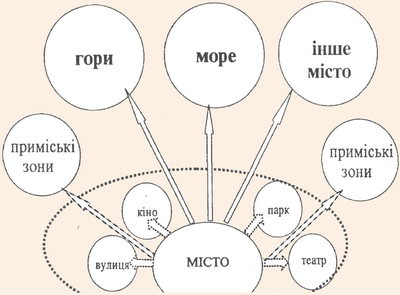 Рис. 2.1. Умовна відповідність між періодами вільного часу і вибором рекреаційних просторів1 - щоденний відпочинок; 2 - щотижневий відпочинок; 3 - щорічний відпочинок.За характером організації рекреація ділиться на регламентовану (або сплановану) і самодіяльну. Регламентована, або, як вона часто називається, планова, рекреація - це подорож і перебування за точним, раніше оголошеним регламентом. Рекреанти забезпечуються комплексом послуг згідно з попередньо придбаною путівкою на певний термін. Під самостійною неорганізованою рекреацією розуміють самостійну подорож рекреанта, не пов'язаного будь-якими взаємними обов'язками з рекреаційними закладами.За кількістю учасників розрізняють індивідуальний і груповий туризм. Під індивідуальною розуміють подорож не тільки однієї людини, а й сім'ї.За ознакою рухливості туризм ділиться на стаціонарний і кочовий. Це досить умовний поділ, оскільки туризм, по-перше, обов'язково пов'язаний з переміщенням з місця проживання в місце відпочинку, а по-друге, туристи навіть в так званих місцях відпочинку відрізняються великою рухливістю.При визначенні стаціонарного туризму підкреслюється, що в даному випадку подорож здійснюється заради перебування на певному курорті. До стаціонарних форм туризму належать лікувальний туризм і окремі види оздоровчо-спортивного туризму.Кочовий туризм передбачає постійне переміщення, зміну місця перебування. Ступінь рухливості відображається на підходах до вивчення туризму, особливо до оцінки рекреаційних ресурсів. Наприклад, оцінка пейзажного різноманіття вздовж автотрас буде відрізнятися від оцінки ландшафтів для пішого і, тим більше, стаціонарного туризму.Багато видів рекреації мають сезонний характер в силу як природних, так і соціально-економічних причин. Перш за все сезонність знижує рентабельність експлуатації рекреаційної інфраструктури, створює "піки" і "провали" в зайнятості трудових ресурсів і завантаженні сфери обслуговування і транспорту. Так, зайнятість в приморських рекреаційних районах в зимові місяці знижується в 3-4 рази в порівнянні з липнем-серпнем. Більшість людей намагається відпочивати влітку, в сонячний період. Сонце, таким чином, виступає найсуттєвішим об'єктивним фактором сезонності. Із зростанням тривалості відпусток проявляється тенденція поділу відпустки на дві частини. Сезонність в рекреації пояснюється тим, що промислові підприємства і заклади виробили такий ритм роботи, який передбачає надання відпустки більшості робітникам і службовцям саме протягом літа. Такий же ритм має і система освіти.Ряд видів рекреації, особливо лікувально-курортного типу, має цілорічний характер, хоча і тут спостерігається нерівномірність рекреаційного потоку.За характером використовуваних транспортних послуг туризм поділяється на автомобільний (індивідуальний), автобусний, авіаційний (рейсовий або чартерний), залізничний, теплохідний (морський, річковий, озерний).За характером використовуваних транспортних засобівАвтомобільна (індивідуальна), автобусна, авіаційна (рейсова і чартерна), залізнична, теплохідна (морська, річкова, круїзна)За ступенем рухливості- Стаціонарна
- КочоваЗа кількістю учасників- Індивідуальна
- ГруповаЗа віковою ознакою- Дитяча
- Доросла
- ЗмішанаЗа характером організації- Регламентована (планова)
- Самодіяльна: організована, неорганізованаЗа сезонністю- Цілорічна
- Сезонна: літня, зимоваЗа територіальною ознакою- Приміська (місцева)
- Внутрірайонна (загальнодержавна)
- МіжнароднаЗа тривалістю- Короткочасна
- ТривалаЗа правовим статусом- Національна (внутрішня)
- Міжнародна (іноземна)За характером використання рекреаційних ресурсів- Кліматолікувальна, бальнеологічна, грязелікувальна
- Маршрутна, прогулянкова і спортивна, промислово-прогулянкова, купально-пляжна, водно-спортивна, водно прогулянкова, підводне плавання, риболовля, мисливська, гірськолижна, альпінізм
- Натуралістична, культурно-історичнаЗа головним мотивом рекреації- Лікувальна
- Оздоровча і спортивна
- Пізнавальна